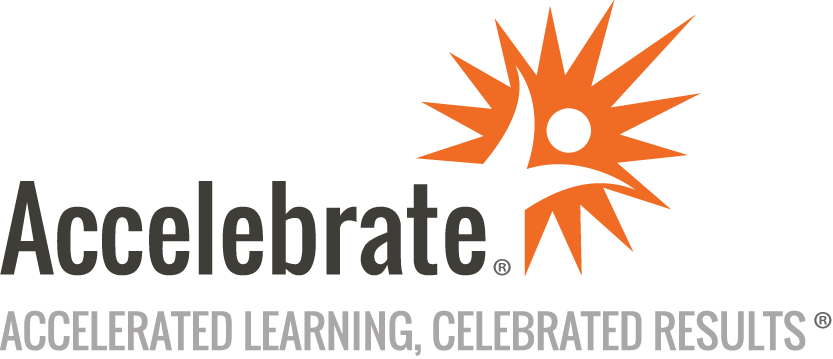 Microsoft 365 Endpoint Administrator (MD-102)Course Number: MOC-MD-102
Duration: 5 daysOverviewThis Official Microsoft course MD-102T00, Microsoft 365 Endpoint Administrator training, teaches attendees how to plan and execute an M365 endpoint deployment strategy using modern deployment techniques and how to ensure that these endpoints are reliably updated.PrerequisitesAll students must be familiar with M365 workloads and have strong skills and experience deploying, configuring, and maintaining Windows 11 and later and non-Windows devices.MaterialsAll Microsoft Windows training students receive Microsoft official courseware.For all Microsoft Official Courses taught in their entirety that have a corresponding certification exam, an exam voucher is included for each participant.Software Needed on Each Student PCAttendees will not need to install any software on their computer for this class. The class will be conducted in a remote environment that Accelebrate will provide; students will only need a local computer with a web browser and a stable Internet connection. Any recent version of Microsoft Edge, Mozilla Firefox, or Google Chrome will be fine.ObjectivesApply the essential elements of modern managementExplore co-management approachesIntegrate Microsoft IntuneDeploy appsManage browser-based applicationsUnderstand key security concepts, including authentication, identities, access, and compliance policies.Work with Azure Active Directory and Azure Information ProtectionProtect data and devices with Microsoft Defender for EndpointOutlineExplore Endpoint ManagementExecute Device EnrollmentConfigure Profiles for Users and DevicesExamine Application ManagementManage Authentication and ComplianceManage Endpoint SecurityDeploy using On-Premises Based ToolsDeploy using Cloud-Based Tools